Developing the Saved Child ApplicationWorksheet - Assignment 7Lesson:  						  Scripture: 		______		Write out the Bible story fact and verse where the teaching for the saved child is found. If it is helpful to include a little commentary that takes you from the Bible Story fact to the link, you may do so.Bible Story Fact: 			verse:			Link:Application: (Include Identification, Saved Child Statement, Examples, Scripture)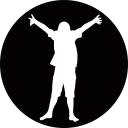 Link:Bible Story Fact: 	(Same as above)	verse:			